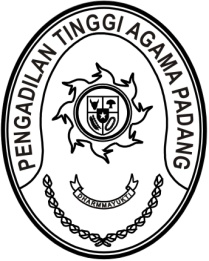 S  U  R  A  T      T  U  G  A  SNomor : W3-A/         /PS.00/5/2023Menimbang 	: 	bahwa Pusat Penelitian dan Pengembangan Hukum dan Peradilan Mahkamah Agung RI mengadakan Focus Group Discussion (FGD) dengan judul “Penyempurnaan Kompilasi Hukum Ekonomi Syari’ah (KHES) yang diikuti oleh Ketua Pengadilan Tinggi Agama Sumatera Barat;Dasar 	: 	Surat Kepala Puslitbang Hukum dan Peradilan nomor 902/Bld.2/Lit/S/6/2023 hal Undangan Kegiatan Focus Group Discussion (FGD) ;MEMBERI TUGASKepada 	: 	1.	Nama	: Dr. Drs. H. Pelmizar, M.H.I.			NIP	:	195611121981031009			Pangkat/Gol. Ru	:	Pembina Utama (IV/e)			Jabatan	:	Ketua 		2. Nama	: Rinaldi Orlando, A.Md.A.B.			NIP	:	199902122022031007			Pangkat/Gol. Ru	:	Pengatur (II/c)			Jabatan	:	Pengelola Perkara		3.	Nama	: Doni Windra			Jabatan	: PPNPNUntuk	:	Pertama	:	Mengikuti kegiatan Focus Group Discussion (FGD) dengan judul “Penyempurnaan Kompilasi Hukum Ekonomi Syari’ah (KHES) pada tanggal 13 Juni 2023 di Hotel Pangeran Beach, Jalan Ir. H. Juanda 
No. 79 Kota Padang.Kedua	:	Selama mengikuti kegiatan yang bersangkutan dibebaskan dari tugas       12 Juni  2023       Ketua,Dr. Drs. H. Pelmizar, M.H.I.							NIP. 195611121981031009Tembusan:Yth. Pelaksana Tugas Direktur Jenderal Badan Peradilan Agama Mahkamah Agung RI;Yth. Kepala Puslitbang Hukum dan Peradilan Mahkamah Agung RI.